Краснодарский край Мостовский районМуниципальное общеобразовательное учреждениесредняя общеобразовательная школа №11село Беноково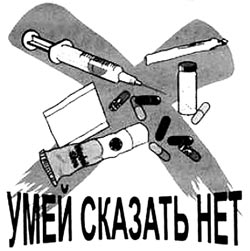 Классный час«Я и опасные ситуации. Умей сказать НЕТ»Подготовила и провелаКлассный руководитель 6 классаНиколаенко Т.В.2011годТема. «Я и опасные ситуации.Умей сказать НЕТ»Цель. Сформировать у учащихся представление о полезных и вредных для здоровья веществах и людях, которые наживаются на продаже вредных веществ; научить детей отказываться в ответ на предложение сверстников или взрослых сделать что-то, что может быть вредно и опасно.ХОД ЗАНЯТИЯВ начале занятия следует провести рисуночный тест «Праздничный стол», помогающий определить уровень знаний детей о наркотических веществах. Какие вещества изображены на рисунках? Какого они цвета? Встречаются ли в рисунках изображения алкогольных напитков, атрибуты наркотизации – фужеры, стаканы, бутылки, сигареты, спички?Игра «Рыбак и рыбка»Цель игры. Показать детям, что есть вещества, которые иногда предлагают попробовать бесплатно. Но если человек их попробует, то за это ему придется расплачиваться всю оставшуюся жизнь.Ход игры. В центре круга стоят дети – «рыбки». За кругом – ребенок с удочкой – «рыбак». «Рыбак» закидывает удочку в центр круга и начинает ловить «рыбу». Но «рыба» не ловится.Учитель. Почему рыба не клюет? Дети. Нужна приманка.У. Что является приманкой для рыбы? Д. Хлеб, червяк, каша и т.д.«Рыбак» насаживает на крючок приманку и начинает снова ловить «рыбу». «Рыба» (дети, стоящие в кругу) должна поймать и удержать наживку. Как только кто-то из детей поймает наживку, «рыбак» тянет к себе и вытаскивает «рыбку». Игра заканчивается.Ребенок, которому первому удается схватить приманку, может оставить ее себе, и, казалось бы, он выиграл. Но на самом деле выигрывает «рыбак», а «рыбка» проигрывает: ее поймали. Тех ребят, кто приманку не схватил, «рыбак» поймать не может.У. Как вы думаете, рыбаки дают приманку рыбе бесплатно или нет?Д. Рыбе приманку предлагают бесплатно, но после этого ее зажарят и съедят.У. Что бы выгадала рыба, схватив приманку?Д. Рыба ничего бы не выиграла, а проиграла. Если бы она не схватила приманку, то осталась бы живой.Вывод. За «бесплатную» приманку рыба расплачивается жизнью.Игра «Мышка и сыр»Ход игры. В кругу лежит кусочек сыра. За кругом – «мышка». Она видит сыр, ей хочется его съесть, но она не знает, как это сделать. Она видит «дверцу» (ее изображают два ученика, взявшись за руки и подняв их над головой). Желание съесть сыр позволяет «мышке» преодолеть страх перед неизвестным, войти в мышеловку и схватить сыр, но «дверца» мышеловки захлопывается. Дети встают в круг, берутся за руки. «Мышка» плачет, так как выйти не может. Игра заканчивается.Вывод. Мышка за «бесплатный сыр» расплачивается свободой. То же самое происходит, когда человеку торговцы предлагают попробовать наркотик.У. Почему торговцы наркотиками иногда не требуют денег?Д. Они обязательно потребуют их, но не сразу, а потом.У. А когда же?Д. Они хорошо знают, что после одной-двух проб, когда человек испытает на себе действие наркотика, ему захочется принимать его и дальше. Тогда уже торговцы начнут брать с него деньги и получат все, что захотят.Следует обратить внимание учеников на то, что бесплатно наркотик предлагают только тем, у кого нет желания пробовать (принимать) его. Тем же, кто сам хочет принимать наркотик, его бесплатно никогда не дают – только продают. И на этом наживаются.Главная цель продавца наркотиков заключается в том, чтобы у человека появилось желание принимать наркотик, а потом на этом желании он, продавец, будет зарабатывать большие деньги. И его заработок будет тем больше, чем больше людей будут хотеть принимать наркотики.Ситуации.Как ты откажешься в следующих ситуациях:Старшие ребята пьют пиво и в довольно грубой форме предлагают тебе.Твой друг предлагает вместо уроков пойти с ним покурить.Старший мальчик заставляет тебя продавать что-то в пакетиках в школе.Взрослые ребята предлагают тебе что-то стащить в магазине.Подсказать учащимся разные способы отказа, записывая их на доске.Заключение. Человек, начавший употреблять наркотики, подобен рыбе, которая попала на крючок. Сравните ее положение с рыбами, которые плавают свободно. Точно такое же различие – между теми людьми, которые употребляют наркотики, и теми, которые их не употребляют.
Опасных веществ довольно много, как может быть много и разных приманок, которые рыбак насаживает на крючок, и пойманный на наркотический крючок человек постоянно будет расплачиваться не только деньгами, но и свободой, здоровьем, семьей, а в конце концов – и жизнью. 